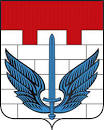 Схема теплоснабжения Локомотивного ГОРОДСКОГО округаЧелябинской областина период  ДО  2027 ГОДАОбосновывающие материалыЧасть 1